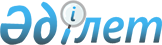 О проведении общественных работ в районе в 2011 году
					
			Утративший силу
			
			
		
					Постановление акимата Павлодарского района Павлодарской области от 31 декабря 2010 года N 437/12. Зарегистрировано Управлением юстиции Павлодарского района Павлодарской области 26 января 2011 года N 12-11-131. Утратило силу постановлением акимата Павлодарского района Павлодарской области от 13 августа 2012 года N 378/8      Сноска. Утратило силу постановлением акимата Павлодарского района Павлодарской области от 13.08.2012 N 378/8.

      В соответствии с подпунктом 13 пункта 1 статьи 31 Закона Республики Казахстан от 23 января 2001 года "О местном государственном управлении и самоуправлении в Республике Казахстан", пунктом 1 статьи 20 Закона Республики Казахстан от 23 января 2001 года "О занятости населения" и пунктом 8 Правил организации и финансирования общественных работ, утвержденных постановлением Правительства Республики Казахстан от 19 июня 2001 года N 836, акимат района ПОСТАНОВЛЯЕТ:



      1. Районному отделу занятости и социальных программ организовать по договорам с предприятиями и организациями общественные работы для 150 безработных граждан.



      2. Утвердить перечень предприятий и организаций, в которых будут проводиться общественные работы, виды, объемы и источники финансирования общественных работ согласно приложению.



      3. Предусмотреть 40-часовую рабочую неделю, с полной оплатой труда, и гибкий график работы для безработных из целевых групп населения: многодетных матерей, имеющих на иждивении четырех и более несовершеннолетних детей, инвалидов третьей группы, граждан, имеющих ограничения в труде по справкам врачебно-контрольной комиссии.

      Безработных из числа инвалидов третьей группы и граждан, имеющих ограничения в труде по справкам врачебно-контрольной комиссии, направлять на общественные работы в соответствии с рекомендациями медицинских учреждений.



      4. Установить размер оплаты безработным, занятых на общественных работах, в размере не менее минимальной месячной заработной платы, утвержденной Законом Республики Казахстан 29 ноября 2010 года "О республиканском бюджете на 2011 - 2013 годы".



      5. Объем финансирования общественных работ установить в соответствии с утвержденным бюджетом района на 2011 год по подпрограмме 002 100 "Общественные работы".



      6. Постановление акимата района от 18 января 2010 года N 1/1 "О проведении общественных работ в районе в 2010 году", (зарегистрированное в Реестре государственной регистрации нормативных правовых актов за N 12-11-120, опубликованное в газете "Заман Тынысы" N 7 (7763) от 19 февраля 2010 года, признать утратившим силу.



      7. Настоящее постановление вводится в действие по истечении десяти календарных дней после дня его первого официального опубликования.



      8. Контроль за выполнением данного постановления возложить на заместителя акима района Мухамбетжанову Ш.А.      Аким района                                Т. Бастенов

Приложение         

к постановлению акимата    

Павлодарского района     

от 31 декабря 2010 года N 437/12 Перечень предприятий и организаций, виды, объемы и

конкретные условия общественных работ, и источники

финансирования общественных работ      Сноска. Приложение в редакции постановления акимата Павлодарского района Павлодарской области от 04.04.2011 N 69/4 (вводится в действие по истечении десяти календарных дней после дня его первого официального опубликования).Примечание: Объем общественных работ определяется в соответствии с программой занятости.
					© 2012. РГП на ПХВ «Институт законодательства и правовой информации Республики Казахстан» Министерства юстиции Республики Казахстан
				N п/п
Наименование предприятия, организации
Виды общественных работ
Объем
Спрос (кол чел)
Предложе ния, (кол. чел)
Источник финансирования
1
2
3
4
5
6 
7
1Государственное учреждение "Аппарат акима села Пресное Павлодарского района"Работы по ручной уборке территорий населенных пунктов, очистке снега и снежных заносов.Экологическое оздоровление регионов: озеленение, благоустройство территорий, весенняя и осенняя посадка деревьев, летний полив зеленых насажденийОказание помощи в восстановлении историко-архитектурных памятников, комплексов и заповедных зон.Оказание помощи в проведении учета населения сел, наличия подсобного хозяйства, проведении подворных обходов.Оказание помощи в оформлении стендов, документовЧистка снега 9600 куб. мПосадка деревьев – 800 шт.Посадка кустарников - 800 шт.Побелка деревьев, подрезка деревьев – 24000 шт.Разбивка цветников и клумб – 1600 кв. м.Приведение в порядок памятников и обелисков, территорию парка – 8000 кв.м.Ремонт ограждений – 84 кв. м.Проведение подворного обхода и других обследований - 8000 дворов.21750 документов55Районный бюджет2Государственное учреждение "Аппарат акима Григорьевского сельского округа Павлодарского района"Работы по ручной уборке территорий населенных пунктов, очистке снега и снежных заносов.Экологическое оздоровление регионов: озеленение, благоустройство территорий, весенняя и осенняя посадка деревьев, летний полив зеленых насажденийОказание помощи в восстановлении историко-архитектурных памятников, комплексов и заповедных зон.Оказание помощи в проведении учета населения сел, наличия подсобного хозяйства, проведении подворных обходов.Оказание помощи в оформлении стендов, документовЧистка снега 9600 куб. мПосадка деревьев – 800 шт.Посадка кустарников - 800 шт.Побелка деревьев, подрезка деревьев – 24000 шт.Разбивка цветников и клумб – 1600 кв. м.Приведение в порядок памятников и обелисков, территорию парка – 8000 кв.м.Ремонт ограждений – 84 кв. м.Проведение подворного обхода и других обследований - 8000 дворов.21750 документов77Районный бюджет3Государственное учреждение "Аппарат акима Ефремовского сельского округа Павлодарского района"Работы по ручной уборке территорий населенных пунктов, очистке снега и снежных заносов.Экологическое оздоровление регионов: озеленение, благоустройство территорий, весенняя и осенняя посадка деревьев, летний полив зеленых насажденийОказание помощи в восстановлении историко-архитектурных памятников, комплексов и заповедных зон.Оказание помощи в проведении учета населения сел, наличия подсобного хозяйства, проведении подворных обходов.Оказание помощи в оформлении стендов, документовЧистка снега 9600 куб. мПосадка деревьев – 800 шт.Посадка кустарников - 800 шт.Побелка деревьев, подрезка деревьев – 24000 шт.Разбивка цветников и клумб – 1600 кв. м.Приведение в порядок памятников и обелисков, территорию парка – 8000 кв.м.Ремонт ограждений – 84 кв. м.Проведение подворного обхода и других обследований - 8000 дворов.21750 документов66Районный бюджет4Государственное учреждение "Аппарат акима села Жетекши Павлодарского района"Работы по ручной уборке территорий населенных пунктов, очистке снега и снежных заносов.Экологическое оздоровление регионов: озеленение, благоустройство территорий, весенняя и осенняя посадка деревьев, летний полив зеленых насажденийОказание помощи в восстановлении историко-архитектурных памятников, комплексов и заповедных зон.Оказание помощи в проведении учета населения сел, наличия подсобного хозяйства, проведении подворных обходов.Оказание помощи в оформлении стендов, документовЧистка снега 9600 куб. мПосадка деревьев – 800 шт.Посадка кустарников - 800 шт.Побелка деревьев, подрезка деревьев – 24000 шт.Разбивка цветников и клумб – 1600 кв. м.Приведение в порядок памятников и обелисков, территорию парка – 8000 кв.м.Ремонт ограждений – 84 кв. м.Проведение подворного обхода и других обследований - 8000 дворов.21750 документов44Районный бюджет5Государственное учреждение "Аппарат акима Заринского сельского округа Павлодарского района"Работы по ручной уборке территорий населенных пунктов, очистке снега и снежных заносов.Экологическое оздоровление регионов: озеленение, благоустройство территорий, весенняя и осенняя посадка деревьев, летний полив зеленых насажденийОказание помощи в восстановлении историко-архитектурных памятников, комплексов и заповедных зон.Оказание помощи в проведении учета населения сел, наличия подсобного хозяйства, проведении подворных обходов.Оказание помощи в оформлении стендов, документовЧистка снега 9600 куб. мПосадка деревьев – 800 шт.Посадка кустарников - 800 шт.Побелка деревьев, подрезка деревьев – 24000 шт.Разбивка цветников и клумб – 1600 кв. м.Приведение в порядок памятников и обелисков, территорию парка – 8000 кв.м.Ремонт ограждений – 84 кв. м.Проведение подворного обхода и других обследований - 8000 дворов.21750 документов1717Районный бюджет6Государственное учреждение "Аппарат акима Зангарского сельского округа Павлодарского района"Работы по ручной уборке территорий населенных пунктов, очистке снега и снежных заносов.Экологическое оздоровление регионов: озеленение, благоустройство территорий, весенняя и осенняя посадка деревьев, летний полив зеленых насажденийОказание помощи в восстановлении историко-архитектурных памятников, комплексов и заповедных зон.Оказание помощи в проведении учета населения сел, наличия подсобного хозяйства, проведении подворных обходов.Оказание помощи в оформлении стендов, документовЧистка снега 9600 куб. мПосадка деревьев – 800 шт.Посадка кустарников - 800 шт.Побелка деревьев, подрезка деревьев – 24000 шт.Разбивка цветников и клумб – 1600 кв. м.Приведение в порядок памятников и обелисков, территорию парка – 8000 кв.м.Ремонт ограждений – 84 кв. м.Проведение подворного обхода и других обследований - 8000 дворов.21750 документов55Районный бюджет7Государственное учреждение "Аппарат акима Кенесского сельского округа Павлодарского района"Работы по ручной уборке территорий населенных пунктов, очистке снега и снежных заносов.Экологическое оздоровление регионов: озеленение, благоустройство территорий, весенняя и осенняя посадка деревьев, летний полив зеленых насажденийОказание помощи в восстановлении историко-архитектурных памятников, комплексов и заповедных зон.Оказание помощи в проведении учета населения сел, наличия подсобного хозяйства, проведении подворных обходов.Оказание помощи в оформлении стендов, документовЧистка снега 9600 куб. мПосадка деревьев – 800 шт.Посадка кустарников - 800 шт.Побелка деревьев, подрезка деревьев – 24000 шт.Разбивка цветников и клумб – 1600 кв. м.Приведение в порядок памятников и обелисков, территорию парка – 8000 кв.м.Ремонт ограждений – 84 кв. м.Проведение подворного обхода и других обследований - 8000 дворов.21750 документов1717Районный бюджет8Государственное учреждение "Аппарат акима Красноармейского сельского округа Павлодарского района"Работы по ручной уборке территорий населенных пунктов, очистке снега и снежных заносов.Экологическое оздоровление регионов: озеленение, благоустройство территорий, весенняя и осенняя посадка деревьев, летний полив зеленых насажденийОказание помощи в восстановлении историко-архитектурных памятников, комплексов и заповедных зон.Оказание помощи в проведении учета населения сел, наличия подсобного хозяйства, проведении подворных обходов.Оказание помощи в оформлении стендов, документовЧистка снега 9600 куб. мПосадка деревьев – 800 шт.Посадка кустарников - 800 шт.Побелка деревьев, подрезка деревьев – 24000 шт.Разбивка цветников и клумб – 1600 кв. м.Приведение в порядок памятников и обелисков, территорию парка – 8000 кв.м.Ремонт ограждений – 84 кв. м.Проведение подворного обхода и других обследований - 8000 дворов.21750 документов1717Районный бюджет9Государственное учреждение "Аппарат акима Луганского сельского округа Павлодарского района"Работы по ручной уборке территорий населенных пунктов, очистке снега и снежных заносов.Экологическое оздоровление регионов: озеленение, благоустройство территорий, весенняя и осенняя посадка деревьев, летний полив зеленых насажденийОказание помощи в восстановлении историко-архитектурных памятников, комплексов и заповедных зон.Оказание помощи в проведении учета населения сел, наличия подсобного хозяйства, проведении подворных обходов.Оказание помощи в оформлении стендов, документовЧистка снега 9600 куб. мПосадка деревьев – 800 шт.Посадка кустарников - 800 шт.Побелка деревьев, подрезка деревьев – 24000 шт.Разбивка цветников и клумб – 1600 кв. м.Приведение в порядок памятников и обелисков, территорию парка – 8000 кв.м.Ремонт ограждений – 84 кв. м.Проведение подворного обхода и других обследований - 8000 дворов.21750 документов66Районный бюджет10Государственное учреждение "Аппарат акима Мичуринского сельского округа Павлодарского района"Работы по ручной уборке территорий населенных пунктов, очистке снега и снежных заносов.Экологическое оздоровление регионов: озеленение, благоустройство территорий, весенняя и осенняя посадка деревьев, летний полив зеленых насажденийОказание помощи в восстановлении историко-архитектурных памятников, комплексов и заповедных зон.Оказание помощи в проведении учета населения сел, наличия подсобного хозяйства, проведении подворных обходов.Оказание помощи в оформлении стендов, документовЧистка снега 9600 куб. мПосадка деревьев – 800 шт.Посадка кустарников - 800 шт.Побелка деревьев, подрезка деревьев – 24000 шт.Разбивка цветников и клумб – 1600 кв. м.Приведение в порядок памятников и обелисков, территорию парка – 8000 кв.м.Ремонт ограждений – 84 кв. м.Проведение подворного обхода и других обследований - 8000 дворов.21750 документов44Районный бюджет11Государственное учреждение "Аппарат акима села Ольгинка Павлодарского района"Работы по ручной уборке территорий населенных пунктов, очистке снега и снежных заносов.Экологическое оздоровление регионов: озеленение, благоустройство территорий, весенняя и осенняя посадка деревьев, летний полив зеленых насажденийОказание помощи в восстановлении историко-архитектурных памятников, комплексов и заповедных зон.Оказание помощи в проведении учета населения сел, наличия подсобного хозяйства, проведении подворных обходов.Оказание помощи в оформлении стендов, документовЧистка снега 9600 куб. мПосадка деревьев – 800 шт.Посадка кустарников - 800 шт.Побелка деревьев, подрезка деревьев – 24000 шт.Разбивка цветников и клумб – 1600 кв. м.Приведение в порядок памятников и обелисков, территорию парка – 8000 кв.м.Ремонт ограждений – 84 кв. м.Проведение подворного обхода и других обследований - 8000 дворов.21750 документов44Районный бюджет12Государственное учреждение "Аппарат акима Рождественского сельского округа Павлодарского района"Работы по ручной уборке территорий населенных пунктов, очистке снега и снежных заносов.Экологическое оздоровление регионов: озеленение, благоустройство территорий, весенняя и осенняя посадка деревьев, летний полив зеленых насажденийОказание помощи в восстановлении историко-архитектурных памятников, комплексов и заповедных зон.Оказание помощи в проведении учета населения сел, наличия подсобного хозяйства, проведении подворных обходов.Оказание помощи в оформлении стендов, документовЧистка снега 9600 куб. мПосадка деревьев – 800 шт.Посадка кустарников - 800 шт.Побелка деревьев, подрезка деревьев – 24000 шт.Разбивка цветников и клумб – 1600 кв. м.Приведение в порядок памятников и обелисков, территорию парка – 8000 кв.м.Ремонт ограждений – 84 кв. м.Проведение подворного обхода и других обследований - 8000 дворов.21750 документов99Районный бюджет13Государственное учреждение "Аппарат акима Маралдинского сельского округа  Павлодарского района"Работы по ручной уборке территорий населенных пунктов, очистке снега и снежных заносов.Экологическое оздоровление регионов: озеленение, благоустройство территорий, весенняя и осенняя посадка деревьев, летний полив зеленых насажденийОказание помощи в восстановлении историко-архитектурных памятников, комплексов и заповедных зон.Оказание помощи в проведении учета населения сел, наличия подсобного хозяйства, проведении подворных обходов.Оказание помощи в оформлении стендов, документовЧистка снега 9600 куб. мПосадка деревьев – 800 шт.Посадка кустарников - 800 шт.Побелка деревьев, подрезка деревьев – 24000 шт.Разбивка цветников и клумб – 1600 кв. м.Приведение в порядок памятников и обелисков, территорию парка – 8000 кв.м.Ремонт ограждений – 84 кв. м.Проведение подворного обхода и других обследований - 8000 дворов.21750 документов55Районный бюджет14Государственное учреждение "Аппарат акима Чернорецкого сельского округа Павлодарского района"Работы по ручной уборке территорий населенных пунктов, очистке снега и снежных заносов.Экологическое оздоровление регионов: озеленение, благоустройство территорий, весенняя и осенняя посадка деревьев, летний полив зеленых насажденийОказание помощи в восстановлении историко-архитектурных памятников, комплексов и заповедных зон.Оказание помощи в проведении учета населения сел, наличия подсобного хозяйства, проведении подворных обходов.Оказание помощи в оформлении стендов, документовЧистка снега 9600 куб. мПосадка деревьев – 800 шт.Посадка кустарников - 800 шт.Побелка деревьев, подрезка деревьев – 24000 шт.Разбивка цветников и клумб – 1600 кв. м.Приведение в порядок памятников и обелисков, территорию парка – 8000 кв.м.Ремонт ограждений – 84 кв. м.Проведение подворного обхода и других обследований - 8000 дворов.21750 документов1717Районный бюджет15Государственное учреждение "Аппарат акима Черноярского сельского округа Павлодарского района"Работы по ручной уборке территорий населенных пунктов, очистке снега и снежных заносов.Экологическое оздоровление регионов: озеленение, благоустройство территорий, весенняя и осенняя посадка деревьев, летний полив зеленых насажденийОказание помощи в восстановлении историко-архитектурных памятников, комплексов и заповедных зон.Оказание помощи в проведении учета населения сел, наличия подсобного хозяйства, проведении подворных обходов.Оказание помощи в оформлении стендов, документовЧистка снега 9600 куб. мПосадка деревьев – 800 шт.Посадка кустарников - 800 шт.Побелка деревьев, подрезка деревьев – 24000 шт.Разбивка цветников и клумб – 1600 кв. м.Приведение в порядок памятников и обелисков, территорию парка – 8000 кв.м.Ремонт ограждений – 84 кв. м.Проведение подворного обхода и других обследований - 8000 дворов.21750 документов44Районный бюджет16Государственное учреждение "Аппарат акима Шакатского сельского округа" Павлодарского районаРаботы по ручной уборке территорий населенных пунктов, очистке снега и снежных заносов.Экологическое оздоровление регионов: озеленение, благоустройство территорий, весенняя и осенняя посадка деревьев, летний полив зеленых насажденийОказание помощи в восстановлении историко-архитектурных памятников, комплексов и заповедных зон.Оказание помощи в проведении учета населения сел, наличия подсобного хозяйства, проведении подворных обходов.Оказание помощи в оформлении стендов, документовЧистка снега 9600 куб. мПосадка деревьев – 800 шт.Посадка кустарников - 800 шт.Побелка деревьев, подрезка деревьев – 24000 шт.Разбивка цветников и клумб – 1600 кв. м.Приведение в порядок памятников и обелисков, территорию парка – 8000 кв.м.Ремонт ограждений – 84 кв. м.Проведение подворного обхода и других обследований - 8000 дворов.21750 документов1515Районный бюджет17Коммунальное государственное предприятие "Коммунальщик" отдела жилищно-коммунального хозяйства, пассажирского транспорта и автомобильных дорог Павлодарского района, акимата Павлодарского районаРаботы по ручной уборке территорий населенных пунктов, очистке снега и снежных заносов.Экологическое оздоровление регионов: озеленение, благоустройство территорий, весенняя и осенняя посадка деревьев, летний полив зеленых насажденийОказание помощи в восстановлении историко-архитектурных памятников, комплексов и заповедных зон.Оказание помощи в проведении учета населения сел, наличия подсобного хозяйства, проведении подворных обходов.Оказание помощи в оформлении стендов, документовЧистка снега 9600 куб. мПосадка деревьев – 800 шт.Посадка кустарников - 800 шт.Побелка деревьев, подрезка деревьев – 24000 шт.Разбивка цветников и клумб – 1600 кв. м.Приведение в порядок памятников и обелисков, территорию парка – 8000 кв.м.Ремонт ограждений – 84 кв. м.Проведение подворного обхода и других обследований - 8000 дворов.21750 документов33Районный бюджет18Государственное учреждение "Отдел строительства Павлодарского района"Оказание помощи в оформлении документов750 документов11Районный бюджет19Государственное учреждение "Отдел занятости и социальных программ Павлодарского района"Оказание помощи в оформлении документов750 документов33Районный бюджет20Государственное учреждение "Отдел земельных отношений Павлодарского района"Оказание помощи в оформлении документов750 документов11Районный бюджетИтого150150